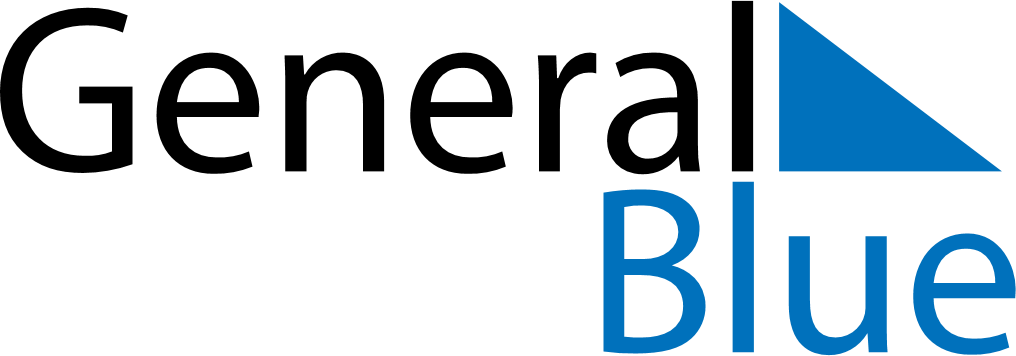 December 2028December 2028December 2028GermanyGermanyMONTUEWEDTHUFRISATSUN1231. Advent456789102. Advent111213141516173. Advent18192021222324Christmas Eve
4. Advent25262728293031Christmas DayBoxing DayNew Year’s Eve